Taipei Fine Arts Museum Breaks Ground on the Art Complex Expansion ProjectImages01The transparent structure allows daylight to stream through the interior areas below. © Ricky Liu & Associates Architects + PlannersCourtesy of Taipei Fine Arts Museum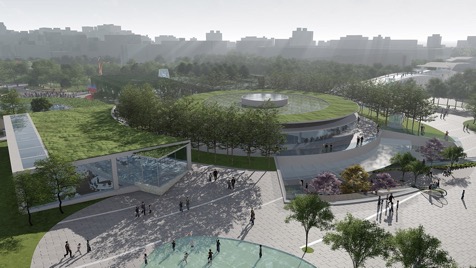 02Layout of the Taipei Fine Arts Museum, the new building and surrounding facilities. © Ricky Liu & Associates Architects + PlannersCourtesy of Taipei Fine Arts Museum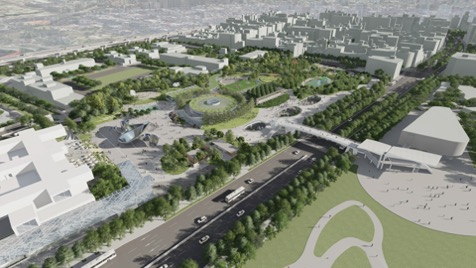 03An undulating landscape shaped by staggered volumes in the Art Complex. © Ricky Liu & Associates Architects + Planners Courtesy of Taipei Fine Arts Museum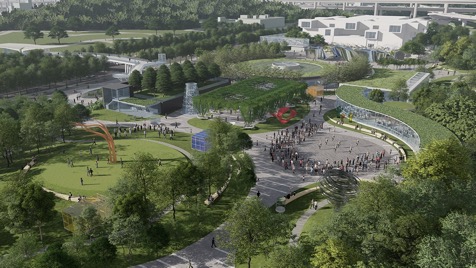 04A bright concourse with daylight streaming through a glass skylight. © Ricky Liu & Associates Architects + PlannersCourtesy of Taipei Fine Arts Museum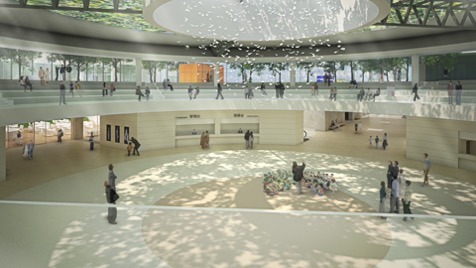 05The west side of the Art Complex provides a good walking environment. © Ricky Liu & Associates Architects + PlannersCourtesy of Taipei Fine Arts Museum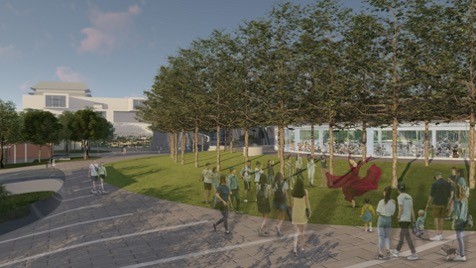 06Groundbreaking ceremony for the Art Complex Expansion Project of TFAM.Courtesy of Taipei Fine Arts Museum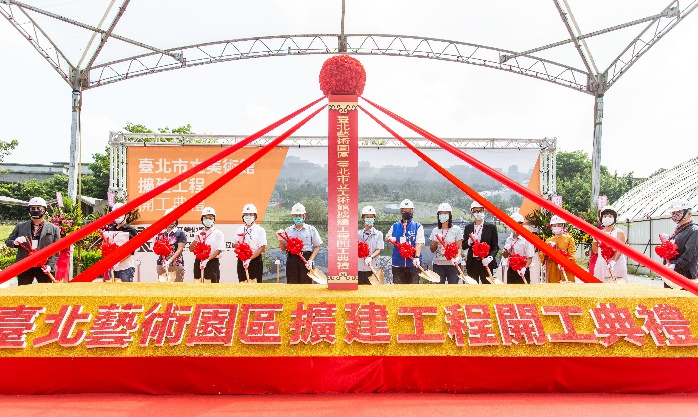 07Mayor Ko Wen-Je (in the midst), accompanied by Deputy Mayor Pong Cheng-Sheng, Commissioner of Department of Cultural Affairs Li Li-Zhu, and Commissioner of the Public Works Department Lin Chih-Feng, among other guests.Courtesy of Taipei Fine Arts Museum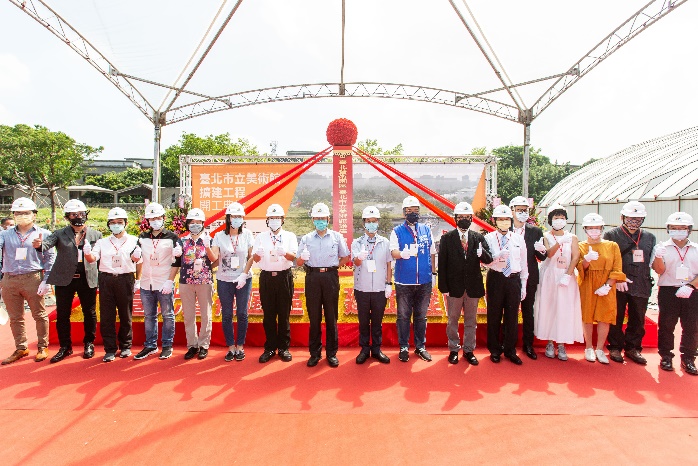 08Lion Dance at the groundbreaking ceremony for the Art Complex Expansion Project of TFAMCourtesy of Taipei Fine Arts Museum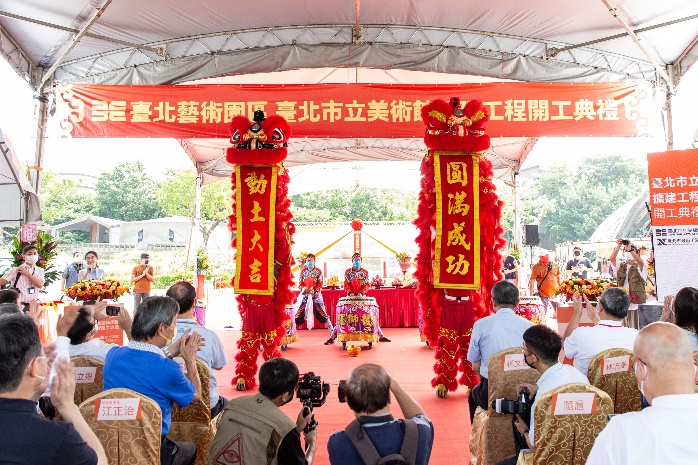 09Taipei Mayor Ko Wen-Je delivers the opening remarks.Courtesy of Taipei Fine Arts Museum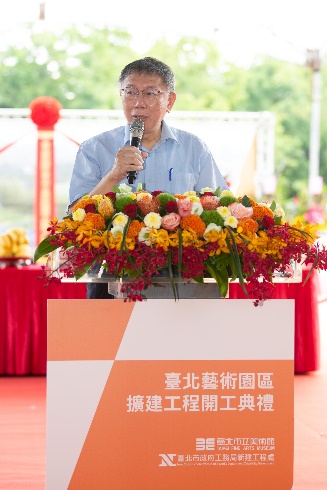 10Chief Engineer Liu Jia-Ming of the New Construction Preparatory Office reports on the project summary.Courtesy of Taipei Fine Arts Museum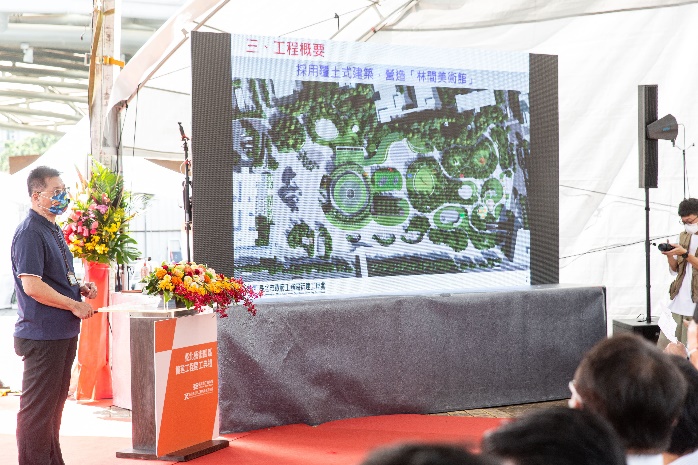 11TFAM Director Wang Jun-Jieh introduces the reason for expansion and future prospects.Courtesy of Taipei Fine Arts Museum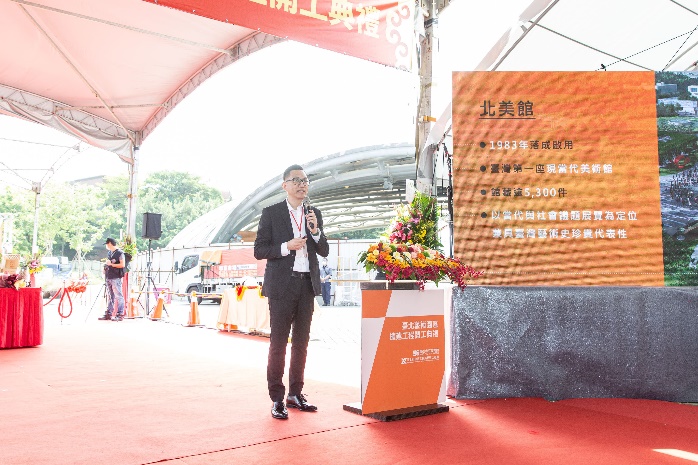 12Mayor Ko Wen-Je prays for blessings with guests.Courtesy of Taipei Fine Arts Museum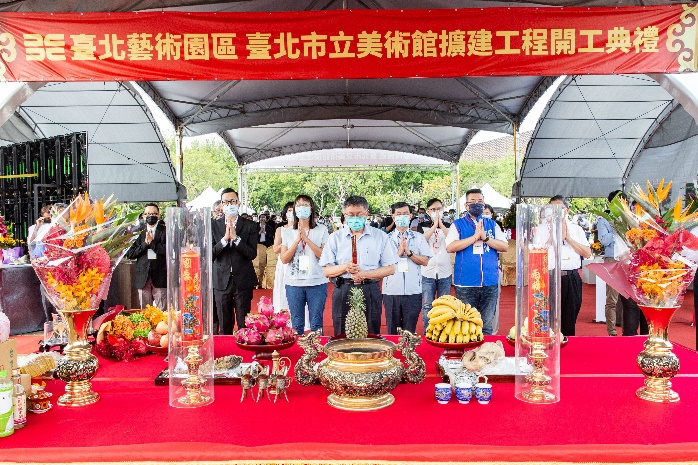 13Architect Ricky Liu from the selection team explains his expansion design for Mayor Ko Wen-JeCourtesy of Taipei Fine Arts Museum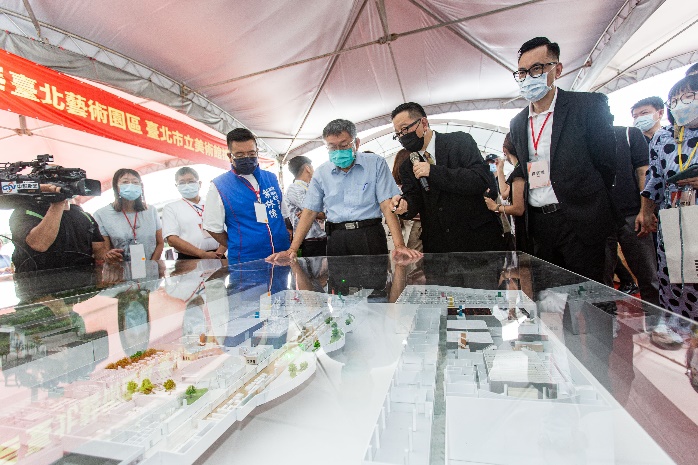 